“13º  FESTIVAL NAYARITA DE LANZAMIENTOS 2019”PROGRAMA DE COMPETENCIA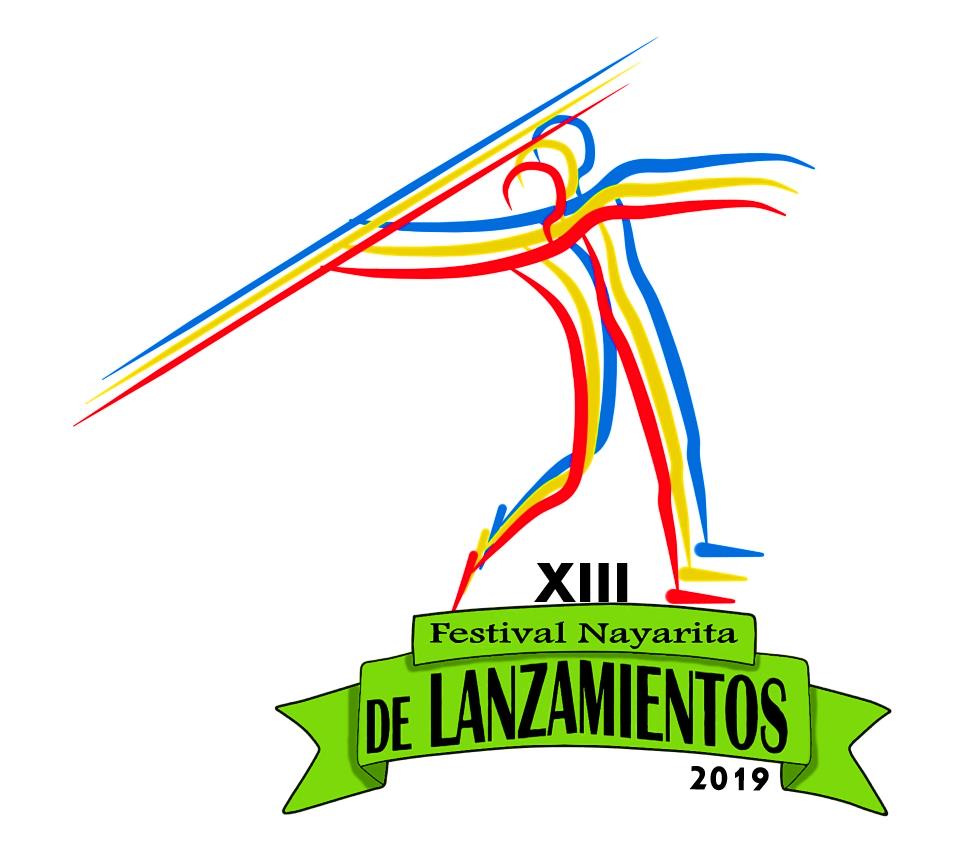 SABADO 13 DE ABRIL                                                                       JORNADA   MATUTINASABADO 13 DE ABRIL                                                                       JORNADA  VESPERTINADOMINGO 14 DE ABRIL                                                                          JORNADA 2 MATUTINAHORARIOPRUEBACATEGORIARONDA09:00 HRS.LANZAMIENTO DE DISCOABIERTA VARONILELIM-FINAL09:00 HRSIMPULSO DE BALASUB: 20. VAR.ELIM-FINAL09:30 HRS.LANZAMIENTO DE JABALINASUB. 20 Y ABIERTA FEM.ELIM-FINAL10:30 HRS.LANZAMIENTO DE MARTILLOSUB: 16.  VAR.ELIM-FINALHORARIOPRUEBACATEGORIARONDA15:00 HRS.LANZAMIENTO DE MARTILLOSUB: 16.  FEM.ELIM-FINAL15:00 HRSLANZAMIENTO DE DISCOSUB. 18 VARELIM-FINAL15:00 HRS.LANZAMIENTO DE JABALINASUB-18 VARELIM-FINAL16:00 HRSIMPULSO DE BALAPRIMARIA Y SECUNDARIA VARONILELIM-FINAL16:20 HRSLANZAMIENTO DE DISCOSUB: 18. FEM.ELIM-FINAL16:30 HRS.IMPULSO DE BALASUB: 16. VAR.ELIM-FINAL16:40 HRSLANZAMIENTO DE JABALINASUB: 16.   SUB: 18. FEM.ELIM-FINAL17:50 HRSLANZAMIENTO DE MARTLLOABIERTA VAR.ELIM-FINAL18:00 HRSIMPULSO DE BALAPRIMARIA Y SECUNDARIA FEM.ELIM-FINAL18:00 HRS.IMPULSO DE BALASUB: 16 FEM.ELIM-FINAL19:10 HRS.LANZAMIENTO MARTILLOSUB: 20 VAR.ELIM-FINAL19:30 HRS.IMPULSO DE BALAABRIERTA VAR.ELIM-FINAL20:30 HRS.LANZAMIENTO DE MARTILLOSUB.20.  Y ABIERTA FEM.ELIM-FINALHORARIOPRUEBACATEGORIARONDA08:00 HRSLANZAMIENTO DE MARTILLOSUB-18 VARELIM-FINAL08:00 HRSLANZAMIENTO DE DISCOPRIMARIA Y SECUNDARIA VAR.ELIM-FINAL08:10 HRSLANZAMIENTO DE DISCOSUB: 16. VAR.ELIM-FINAL08:20 HRS.LANZAMIENTO JABALINASUB: 16.  VAR.ELIM-FINAL09:00HRS.LANZAMIENTO DE DISCOSUB: 20. VAR.ELIM-FINAL09:40 HRS.LANZAMIENTO DE DISCOSUB: 20. Y ABIERTA  FEM.ELIM-FINAL09:50  HRS.LANZAMIENTO DE JABALINASUB: 20.  Y  ABIERTA VAR.ELIM-FINAL10:00 HRS.IMPULSO DE BALASUB. 18. FEM.ELIM-FINAL11:10  HRS.IMPULSO DE BALASUB: 20  Y ABIERTA FEM.ELIM-FINAL11:40 HRS.LANZAMIENTO DE DISCOPRIMARIA Y SECUNDARIA FEM.ELIM-FINAL11:40 HRS.LANZAMIENTO DE DISCOSUB. 16. FEM.ELIM-FINAL12:10 HRS.IMPULSO DE BALASUB: 18 VAR.ELIM-FINAL13:00 HRS.LANZAMIENTO DE MARTILLOSUB-18 FEM.ELIM-FINAL